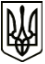 УКРАЇНА МЕНСЬКА МІСЬКА РАДАМенського району Чернігівської областіР О З П О Р Я Д Ж Е Н Н ЯВід 15 липня 2020 року		 № 183Про нагородження Почесними грамотамиВідповідно до Положення про Почесну Грамоту міської ради, затвердженого рішенням 21 сесії 5 скликання від 17.07.2008 року «Про Положення про Почесну грамоту міської ради», Програми вшанування, нагородження громадян Почесною грамотою Менської міської ради на 2020- 2022 роки, затвердженої рішенням 36  сесії 7 скликання Менської міської ради від 26.12.2019 р. «Про затвердження програми вшанування громадян Почесною грамотою Менської міської ради на 2020- 2022  роки», керуючись п.  20 ч. 4 ст. 42 Закону України «Про місцеве самоврядування в Україні», та враховуючи подання заступника міського голови з питань діяльності виконавчого комітету Менської міської ради Вишняк Т.С. та подання начальника відділу бухгалтерського обліку та звітності, головного бухгалтера Менської міської ради Солохненко С.А., щодо нагородження працівників відділу бухгалтерського обліку та звітності Менської міської ради Почесними грамотами Менської міської ради: Солохненко Світлану Анатоліївну, Ємець Тетяну Олександрівну, Бондарець Тетяну Миколаївну, за високий професіоналізм і зразкове виконання службових обов’язків та з нагоди професійного свята – Дня бухгалтера:Нагородити Почесними грамотами Менської міської ради:-   Солохненко Світлану Анатоліївну, начальника відділу бухгалтерського обліку та звітності, головного бухгалтера Менської міської ради, за високий професіоналізм і зразкове виконання службових обов’язків;- Ємець Тетяну Олександрівну, заступника начальника відділу бухгалтерського обліку та звітності Менської міської ради, за високий професіоналізм і зразкове виконання службових обов’язків;- Бондарець Тетяну Миколаївну, головного спеціаліста відділу бухгалтерського обліку та звітності Менської міської ради, за високий професіоналізм і зразкове виконання службових обов’язків.2. Вручити особам, вказаним в пункті 1, грошові винагороди в розмірі 248  грн.  45 коп. кожному з урахуванням податку з доходів фізичних осіб та військового збору. 3. Кошти  без  урахування   податку  з  доходів  фізичних  осіб,  військовогозбору зарахувати на картковий рахунок головного спеціаліста сектору кадрової роботи Менської міської ради Валуй В.М., для подальшого вручення особам, які нагороджуються Почесними грамотами.Міський голова	Г.А. Примаков